                                                                                                              ПРОЄКТ № 19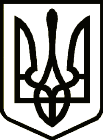 УкраїнаНОВГОРОД – СІВЕРСЬКА МІСЬКА РАДАЧЕРНІГІВСЬКОЇ ОБЛАСТІ(тринадцята сесія VIIІ скликання)РІШЕННЯ       вересня 2021 року                                                                                       № Про затвердження передавальногоакта КП  «Печенюгівське»Відповідно до статей 104, 105, 107 Цивільного кодексу України, Закону України «Про державну реєстрацію юридичних осіб та фізичних осіб – підприємців та громадських формувань»,  рішення Новгород-Сіверської міської ради VIII скликання  від 11.06.2021 № 225 «Про припинення  юридичної особи шляхом приєднання», керуючись статтями 25,26,59 Закону України «Про місцеве самоврядування в Україні», міська  рада ВИРІШИЛА: 1. Затвердити передавальний акт комунального підприємства Новгород-Сіверської міської ради Чернігівської «Печенюгівське», код ЄДРПОУ 32324185, яке розташоване за адресою: с. Печенюги, Новгород-Сіверський район, Чернігівська обл., 16040, що припиняється шляхом приєднання до комунального підприємства Новгород-Сіверської міської ради Чернігівської області «Троїцьке», код ЄДРПОУ 32715576, яке розташоване за адресою:          с. Троїцьке, вул. Центральна, буд. 51, Новгород-Сіверський район, Чернігівська обл., 16060 (додається).2. Встановити, що комунальне підприємство Новгород-Сіверської міської ради Чернігівської області «Троїцьке» є правонаступником активів та пасивів, всіх майнових прав і обов'язків комунального підприємства Новгород-Сіверської міської ради Чернігівської області «Печенюгівське».3.  Контроль за виконанням рішення покласти на постійну комісію міської ради з питань планування, бюджету та комунальної власності.Міський голова  								Л. Ткаченко		Проєкт рішення підготував: 	Головний  спеціаліст відділужитлово-комунальногогосподарства міської ради  					  	В. ЖеребицькийПОГОДЖЕНО:Заступник міського головиз питань діяльності виконавчих органів міської ради                                                          	С. ЙожиковКеруючий справами виконавчогокомітету міської ради                                                          	С. ПоливодаНачальник юридичного відділуміської ради				                        		М. ШахуновСекретар міської ради							Ю. ЛакозаНадіслати:- відділ ЖКГ міської ради -1 прим.;- КП «Троїцьке»- 1 прим.